First Merit List, DSL, Spring-2024Important InstructionsFollowing documents must be submitted in dual copies:SSC/O levels or equivalent DMC & original certificate HSSC/A levels or equivalent DMC & original certificateCNIC or Form-BPictures (o4)Affidavits on stamp papersLAT result/Roll No Slip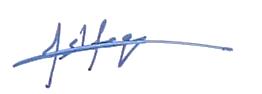 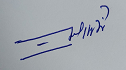 ____________________                                                                    _______________Dr. Muhammad Ashfaq                                                                   Dr. Sami Ur RahmanAssistant Professor/Chairperson Admission Committee                             Head Dept. of Shariah & Law- STMU                                                Dept. of Shariah & Law- STMU##Voucher ID.Voucher ID.Candidate’s NameFather’s NameAggregate Score out of 100%1113014414301301441430Tooba LiaqatLiaqat Ali Khoso88.89221301438330Abrar ul Haqui MangiAbrar ul Haqui MangiAbdul Haque88.793313014304301301430430Shumaila bibisaid alam shah87.714413014272301301427230Raja Abdul RehmanHafiz Tanveer Ahmed86.8551301443130Hafiz Hammad TahirHafiz Hammad TahirTahir Aziz85.476613014251301301425130Kazim AliUmed Ali Mughal85.28771301440430Talha ZiaTalha ZiaZia Ur Raheem85.08881301439430Manahil SarwarManahil SarwarGhulam Sarwar82.919913014367301301436730Hamza RasheedFazal e wadud82.8310101301437430Suhaib khanSuhaib khanRafiullah82.7311111301423330Leyan IjazLeyan IjazEjaz hussain khan82.05121213014373301301437330Uamama sheenKhurshid Ahmed81.8131313014255301301425530Muhammad TaqiAbdul Basit Khan81.39141413014243301301424330Daniyal AliMoharram Ali80.915151301425430Muhammad UsmanMuhammad UsmanFarhad Alam80.8216161301436330Tanzeel ur Rahman cheenaTanzeel ur Rahman cheenaSana ur rehman80.0817171301446330Mustafa Iqbal BangashMustafa Iqbal BangashJaved Iqbal79.3918181301433630Khizar HayatKhizar HayatHazrat islam78.87191913014351301301435130Shaista NazKhadim Hussain78.620201301443830Rubab KayaniRubab KayaniRaja Javid Rafaqat77.99212113014362301301436230Hadiqa MoinMoinuddin77.0522221301431830Sibat e AliSibat e AliAshiq Hussain76.95232313014293301301429330Mirza Abdul Rahman AshrafMirza Muhammad76.7524241301444230Muhammad AhmedMuhammad AhmedAltaf Hussain Late75.9325251301429030Luqman KhanLuqman KhanMasood khan75.632613014234301301423430Waseem SajadWaseem SajadSajjad Hussain75.452713014370301301437030Muhammad HassanMuhammad HassanIlam Badshah73.832813014446301301444630Hafiz MushtaqHafiz MushtaqMushtaq Ahmed73.52913014379301301437930Muhammad Ali HaidryMuhammad Ali HaidryIqrar Hussian72.63013014381301301438130Ibtesam Shakeel ParachaIbtesam Shakeel ParachaShakeel Paracha72.533113014384301301438430Haleem Khan BazaiHaleem Khan BazaiAziz ullah71.473213014477301301447730Bagh AliBagh AliIqbal Hussain71.23313014378301301437830Maryiam Irfan khursheedMaryiam Irfan khursheedIrfan khursheed71.05343413014271301301427130Muneeb RahmanMati ur Rahman67.153513014328301301432830Azan Hussin MalikAzan Hussin MalikRiffat Hussain Malik67.143613014466301301446630Zafar Iqbal KhanZafar Iqbal KhanGul Khan64.45